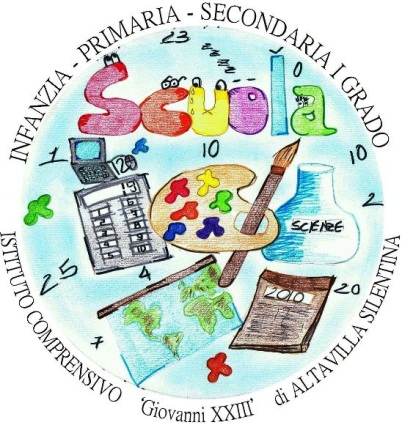 Tasso di assenza del personale del mese di ottobre 2015PERSONALE IN SERVIZIOGIORNI DI ASSENZAPERCENTUALE931265,01%